	South Wheatland Fire Protection District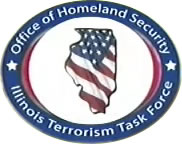 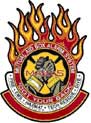     1851 S Taylorville RdDecatur   Phone (217) 429-1031	Fax (217) 429-4236Email: southwheatland511@comcast.netWebsite: southwheatlandfire.comChief Thomas A WilliamsAssistant Chief Dane HodgesMinutes from the SWFPD Meeting 09/16/191. Meeting Called to Order by President Sadowski at 19:00hrs.2. Roll Call:Officers Present – President D. Sadowski, Treasurer Sid Duffer, Recording Secretary Josh Sapp  Firefighters – Chief Thomas Williams, Brad McLaughlin3. Previous Minutes from meeting dated 08/19/19 were read and approved.4. Treasurer’s report was read and approved.5. All Bills were approved and paid:6. Old Business: None7. New Business:   A) Motion was made, seconded and passed to approve Budget &  Appropriations               Ordinance #176 B) Motion was made, seconded and passed to approve Tax Levy Ordinance #177C) Motion was made, seconded and passed to approve the purchase and installation of two bushes by McLaughlin Custom Landscaping.    8. Comments from Public: NONE9. FF Comments: None10. Fire Chief CommentsCity AnnexationsThe City of Decatur continues to annex properties.Looking at having a meeting with other FPD’s and the City of Decatur in the near future.Parking LotNeed to address the back lot as well. Needs to be patched or cracks need filled in, something needs to be done.It will be prevailing wage job.Will revisit in the spring when we can look at budget numbers.11. Announcements: NONE12. Meeting was adjourned at 20:14 hrsNext Meeting will be held on 10/21/19 at 1900hrs at the SWFPD Building – 1851 S Taylorville Road, Decatur IL   62521.Minutes submitted by Josh Sapp Recording Secretary 